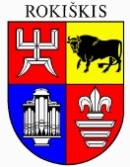 ROKIŠKIO RAJONO SAVIVALDYBĖS TARYBASPRENDIMASDĖL ROKIŠKIO RAJONO SENIŪNAIČIŲ IŠLAIDŲ, SUSIJUSIŲ SU JŲ KAIP SENIŪNAIČIŲ VEIKLA, APMOKĖJIMO TVARKOS APRAŠO PATVIRTINIMO 2023 m. birželio 29 d. Nr. TS-RokiškisVadovaudamasi Lietuvos Respublikos vietos savivaldos įstatymo 38 straipsnio 15 dalimi, Rokiškio rajono savivaldybės taryba n u s p r e n d ž i a: 1. Patvirtinti Rokiškio rajono savivaldybės seniūnaičių išlaidų, susijusių su jų, kaip seniūnaičių veikla, apmokėjimo tvarkos aprašą (pridedama). 2. Nustatyti seniūnaičio su jo, kaip seniūnaičio, veikla susijusių kanceliarijos, pašto, telefono, interneto ryšio, transporto išlaidų išmokos dydį 2023 metams – 100 (vienas šimtas eurų)  Eur, nuo 2024 m. sausio 1 d. – metams – 200 Eur (du šimtus eurų) atsiskaitytinai. 3. Nustatyti, kad šis sprendimas įsigalioja 2023 m. liepos 1 d. Savivaldybės meras								Ramūnas GodeliauskasRūta Dilienė